ЗМІНИ ТА ДОПОВНЕННЯдо колективного договору між адміністрацією і профспілковим комітетом виробничого підрозділу Бахмацька дистанція захисних лісонасаджень Державного територіально-галузевого об’єднання «Південно-Західна залізниця» на 2001-2005 роки, пролонгований на 2006-2023 роки» (ухвалені конференцією трудового колективу Бахмацької дистанції захисних лісонасаджень 02.03.2023 р. на підставі спільного рішення робочої комісії протокол №26  від 01.03.2023 р.)01  березня  2023 р.Відповідно до Змін № 11 до національного класифікатора ДК 03:2010   «Класифікатор професій», які затверджені наказом  Міністерства економіки України від 29.12.2022 № 5573 «Про затвердження Змін № 11 до національного     класифікатора України ДК 003:2010» прошу Вас затвердити зміни до колективного договору між адміністрацією і профспілковим комітетом виробничого підрозділу Бахмацька дистанція захисних лісонасаджень Державного територіально-галузевого об’єднання «Південно-Західна залізниця» на 2001-2005 роки, пролонгований на 2006-2023 роки»  а саме:    1)   1. Змінити посаду «Інженер з організації та нормування праці»  з кодом КП 2412.2, на  посаду «Інженер  з  нормування трудових процесів»  з кодом КП 2149.2.      2. Змінити код КП  9411 посада «Комірник» (Бахмацької виробничої дільниці  Бахмацької  майстерської  дільниці)  , на  код КП 4131 посада «Комірник»  (Бахмацької виробничої дільниці  Бахмацької  майстерської  дільниці ) .2)   Внести зміни  : РОЗДІЛ  3.   ОПЛАТА     ПРАЦІ    3.7. Для посилення матеріальної зацікавленості працівників дистанції і підвищення ефективності виробництва встановлюються показники і розмір їх преміювання. Затвердити положення про примірювання інженерно - технічних працівників  (додаток 13) і робітників  (додаток 12). виклавши в новій редакції :РОЗДІЛ  3.   ОПЛАТА     ПРАЦІ 3.7. Для посилення матеріальної зацікавленості працівників дистанції і підвищення ефективності виробництва встановлюються показники і розмір їх преміювання. Затвердити положення про примірювання інженерно - технічних працівників  (додаток 14) і робітників  (додаток 13).Додаток № 14Колективного договору між адміністрацією виробничого підрозділу Бахмацька дистанція захисних лісонасаджень і профкомом Бахмацької дистанції захисних лісонасаджень Державного територіально-галузевого об’єднання «Південно-Західна залізниця» на 2001-2005 роки, пролонгованого 
на 2006-2023 рокиП О Л О Ж Е Н Н Япро  преміювання начальників  виробничих  дільниць, начальника цеху (деревообробного), майстрів лісу, керівників, спеціалістів  і  службовців виробничого підрозділу Бахмацька дистанція захисних лісонасаджень регіональної філії «Південно-Західна залізниця».Зі змінами внесеними відповідно до наказів від 27.10.2021 №571,від 22.11.2021 №639  «Щодо введення в дію Додатку №18 до колективного договору Положення про преміювання окремих категорій працівників»,від 31.08.2022  №497 «Про запровадження вахтового медоду,введення в дію Положення про умови застосування вахтового методу організації робіт для працівників  та  введення в дію Додатку №21 Положення про преміювання окремих категорій працівників Аварійно-попереджувальної колони (вахтовий метод)»          З  метою  матеріальної зацікавленості  в  більш  ефективному  використанні грошових, матеріальних  і  енергетичних  ресурсів, зменшення  витрат  на утримання захисних лісонасаджень, одержання прибутку від всіх видів виробничої діяльності, проводити  преміювання для таких найменувань посад (ІТР):Заступник начальника дистанції;Головний бухгалтер;Головний механік;Інженер з охорони праці;Інженер з  нормування трудових процесів;Інженер з охорони та захисту лісу;Інженер лісового господарства;Інженер-землевпорядник;Інженер;Економіст;Бухгалтер;Секретар;Начальника цеху (деревообробного).Дані категорії працівників : начальник дільниці та  майстер з експлуатації та ремонту машин і механізмів преміюються за новим положенням Положення про преміювання окремих категорій працівників виробничого підрозділу «Бахмацька дистанція захисних лісонасаджень» регіональної філії «Південно-Західної залізниця» АТ «Укрзалізниця» введеного в дію від 22.11.2021 №639  «Щодо введення в дію Додатку №18 до колективного договору Положення про преміювання окремих категорій працівників»; майстер лісу преміюються за новими положеннями: Положення про преміювання окремих категорій працівників виробничого підрозділу «Бахмацька дистанція захисних лісонасаджень» регіональної філії «Південно-Західної залізниця» АТ «Укрзалізниця» введеного в дію від 22.11.2021 №639  «Щодо введення в дію Додатку №18 до колективного договору Положення про преміювання окремих категорій працівників» та Положення про преміювання окремих категорій працівників Аварійно-попереджувальної колони (вахтовий метод) виробничого підрозділу «Бахмацька дистанція захисних лісонасаджень» регіональної філії «Південно-Західної залізниця» АТ «Укрзалізниця» введеного в дію від 31.08.2022  №497 «Про запровадження вахтового медоду, введення в дію Положення про умови застосування вахтового методу організації робіт для працівників  та  введення в дію Додатку №21 Положення про преміювання окремих категорій працівників Аварійно-попереджувальної колони (вахтовий метод)»Основні показники преміювання (єдині для всіх працівників):Додаткові показники преміюванняВиконання завдання з продуктивності праці, при перевиконанні (недовиконанні) якого розмір премії за основні показники преміювання збільшується (зменшується) на 0,5% за кожний відсоток перевиконання (недовиконання), але не більше 10%.Перелік виробничих недоліківЗа рішенням комісії премія може знижуватись або не виплачуватися повністю з урахуванням ступені вини за:   - зростання кількості транспортних подій з вини дистанції;- отримання збиткового результату у звітному періоді;   - допущення зростання надурочних годин роботи;       - допущення випадків травматизму;- не виконання заходів по охороні навколишнього середовища;- незабезпечення збереження матеріалів на виробництві;- необґрунтоване зростання простроченої дебіторської заборгованості;- завищення планової собівартості;- недостовірність обліку і звітності в виробничо-фінансовій діяльності;- погіршення утримання просік під ЛЕП і ЛЗ смуги відводу;- допущення браків в роботі;  - допущення випадків пожеж на виробництві;                                       - систематичні порушення чинного законодавства з питань охорони праці та трудового законодавства;     -  недостатній рівень виробничої дисципліни;- порушення правил внутрішнього трудового розпорядку;                                                                       - за перевищення планового фонду оплати праці; - завищення встановленого нормативу виробничих запасів; - необґрунтоване перевищення ліміту паливно-енергетичних ресурсів;- за невиконання плану рубок догляду і спец рубок;-   вилучення талона – попередження № 1 з зеленою смугою по діагоналі, позбавлятися премії за поточний місяць в розмірі 50 %;- вилучення талона – попередження № 2 з жовтою  смугою по діагоналі,  позбавляється премії повністю  за поточний місяць.Порядок розгляду матеріалів про преміювання1 . Для розгляду матеріалів преміювання працівників Бахмацької дистанції захисних лісонасаджень  створити комісію у складі: Голова комісії - заступник начальника дистанціїЗаступник голови комісії – заступник начальника дистанціїЧлени комісії: головний механікінженера лісового господарства старший інспектор з кадрів економіст голова профкому голова профкому ППО ВПМУінженер з охорони працісекретар  комісії - інженер з організації та нормування праці  Запрошені: начальник дистанції ,начальник ОРГ-19 .Зміни складу комісії наказ від 01.02.2023 №79 «Про утворення комісії з питань оплати праці»2. Премія нараховується за кожний показник окремо на основні цього положення.3.Облік виконання основних і додаткових показників проводиться за результатами діяльності за місяць.4. Нарахування премії проводиться згідно наказу начальника дистанції на підставі протоколу комісії.Порядок нарахування і виплати премії1. Нарахування премії проводиться на посадовий оклад за фактично відпрацьований час. 2. Премія нараховується за попередній звітний місяць.3. Працівники, до яких у звітному періоді було застосовано дисциплінарне стягнення, премії позбавляються повністю.4.Працівники, які допустили порушення трудової дисципліни, були притягнуті до адміністративної, або кримінальної відповідальності позбавляються премії повністю.5. Працівники, які допустили прогул без поважних причин або з’явились на роботі в нетверезому стані, премії позбавляються повністю.6.Позбавлення або зниження премії оформляється наказом за той період, в якому допущені недоліки або стало відомо про них з обов’язковим зазначенням причин.7. Працівники, які пропрацювали не весь календарний період у зв’язку зі звільненням або  за скороченням штатів та з інших поважних причин (призов на військову службу, вихід на пенсію в тому числі по інвалідності) нарахування премії проводиться за фактично відпрацьований час.8. Виплата премії всім працівникам проводиться в межах наявності фонду оплати праці.9. Положення впроваджується в дію з 16.05.2017 року до його відміни.10. Положення в старій редакції вважати не дійсним.Начальник дистанції                                                      Голова профспілкового комітету        Олександр КРАВЧЕНКО                                           Дмитро КАМІНСЬКИЙДодаток № 13Колективного договору між адміністрацією виробничого підрозділу Бахмацька дистанція захисних лісонасаджень і профкомом Бахмацької дистанції захисних лісонасаджень Державного територіально-галузевого об’єднання «Південно-Західна залізниця» на 2001-2005 роки, пролонгованого 
на 2006-2023 рокиП О Л О Ж Е Н Н Япро преміювання лісорубів, лісників, трактористів, водіїв автотранспортних засобів, столярів, машиністів  (кочегарів) котельні, сторожів, комірника, робітників на лісокультурних (лісогосподарських) роботах, електромонтерів з обслуговування електроустановок, бригадирів (звільнених) підприємств залізничного транспорту  виробничого підрозділу Бахмацька дистанція захисних лісонасаджень регіональної філії «Південно-Західна залізниця».Зі змінами внесеними відповідно до наказів від 27.10.2021 №571,від 22.11.2021 №639  «Щодо введення в дію Додатку №18 до колективного договору Положення про преміювання окремих категорій працівників»,від 31.08.2022  №497 «Про запровадження вахтового медоду,введення в дію Положення про умови застосування вахтового методу організації робіт для працівників  та  введення в дію Додатку №21 Положення про преміювання окремих категорій працівників Аварійно-попереджувальної колони (вахтовий метод)» З  метою  матеріальної зацікавленості  в  більш  ефективному  використанні грошових, матеріальних  і  енергетичних  ресурсів, зменшення  витрат  на утримання захисних лісонасаджень, одержання прибутку від всіх видів виробничої діяльності, встановлюється преміювання робітників виробничих дільниць дистанції за наступними показниками і в розмірах (в відсотках до тарифної ставки (посадового окладу)Дані категорії працівників : пункт 1: лісоруби преміюються за новими положеннями: Положення про преміювання окремих категорій працівників виробничого підрозділу «Бахмацька дистанція захисних лісонасаджень» регіональної філії «Південно-Західної залізниця» АТ «Укрзалізниця» введеного в дію від 22.11.2021 №639  «Щодо введення в дію Додатку №18 до колективного договору Положення про преміювання окремих категорій працівників» та Положення про преміювання окремих категорій працівників Аварійно-попереджувальної колони (вахтовий метод) виробничого підрозділу «Бахмацька дистанція захисних лісонасаджень» регіональної філії «Південно-Західної залізниця» АТ «Укрзалізниця» введеного в дію від 31.08.2022  №497 «Про запровадження вахтового медоду, введення в дію Положення про умови застосування вахтового методу організації робіт для працівників  та  введення в дію Додатку №21 Положення про преміювання окремих категорій працівників Аварійно-попереджувальної колони (вахтовий метод); пункт 1: робітники на лісокультурних (лісогосподарських) роботах преміюються за новим положенням: Положення про преміювання окремих категорій працівників виробничого підрозділу «Бахмацька дистанція захисних лісонасаджень» регіональної філії «Південно-Західної залізниця» АТ «Укрзалізниця» введеного в дію від 22.11.2021 №639  «Щодо введення в дію Додатку №18 до колективного договору Положення про преміювання окремих категорій працівників»Дані категорії працівників :пункт 2-4 : лісники; столяри; водії автотранспортних засобів преміюються за новим положенням: Положення про преміювання окремих категорій працівників виробничого підрозділу «Бахмацька дистанція захисних лісонасаджень» регіональної філії «Південно-Західної залізниця» АТ «Укрзалізниця» введеного в дію від 22.11.2021 №639  «Щодо введення в дію Додатку №18 до колективного договору Положення про преміювання окремих категорій працівників» Дані категорії працівників :пункт 8 : електромонтер з обслуговування електроустановок преміюються за новим положенням: Положення про преміювання окремих категорій працівників виробничого підрозділу «Бахмацька дистанція захисних лісонасаджень» регіональної філії «Південно-Західної залізниця» АТ «Укрзалізниця» введеного в дію від 22.11.2021 №639  «Щодо введення в дію Додатку №18 до колективного договору Положення про преміювання окремих категорій працівників» Дані категорії працівників : пункти 9-10: бригадири (звільнені) підприємств залізничного транспорту; трактористи  преміюються за новими положеннями: Положення про преміювання окремих категорій працівників виробничого підрозділу «Бахмацька дистанція захисних лісонасаджень» регіональної філії «Південно-Західної залізниця» АТ «Укрзалізниця» введеного в дію від 22.11.2021 №639  «Щодо введення в дію Додатку №18 до колективного договору Положення про преміювання окремих категорій працівників» та Положення про преміювання окремих категорій працівників Аварійно-попереджувальної колони (вахтовий метод) виробничого підрозділу «Бахмацька дистанція захисних лісонасаджень» регіональної філії «Південно-Західної залізниця» АТ «Укрзалізниця» введеного в дію від 31.08.2022  №497 «Про запровадження вахтового медоду, введення в дію Положення про умови застосування вахтового методу організації робіт для працівників  та  введення в дію Додатку №21 Положення про преміювання окремих категорій працівників Аварійно-попереджувальної колони (вахтовий метод)» Додаткові показники преміюванняВиконання завдання з продуктивності праці, при перевиконанні (недовиконанні) якого розмір премії за основні показники преміювання збільшується (зменшується) на 0,5% за кожний відсоток перевиконання (недовиконання), але не більше 10%.Перелік виробничих недоліків :          Робітники дистанції можуть бути позбавлені премії повністю або частково за такі виробничі порушення : -      недотримання  вимог техніки безпеки; -     невиконання місячних нормованих завдань ;-      порушення технологічного процесу,  трудової дисципліни, правил внутрішнього  трудового розпорядку;-      допущення аварій і браків у роботі; -      крадіжку державного майна і майна підприємства;-     поява на робочому місці в спецодязі і спецвзутті, яке не відповідає вимогам охорони праці і за не застосування індивідуальних засобів захисту, позбавляється премії за поточний місяць в розмірі 50%, а при повторному порушенні повністю за поточний місяць;-     за незадовільний стан смуги відводу, утримання просік під ЛЕП і ЛЗ, незабезпечення оптимальної видимості на переїздах ( розповсюджується на всю бригаду );-      працівник, у якого вилучено талон – попередження № 1 з зеленою смугою по діагоналі, позбавлятися премії за поточний місяць в розмірі 50 %;-      працівник, у якого вилучено талон – попередження № 2 з жовтою  смугою по діагоналі,  позбавляється премії повністю  за поточний місяць.Порядок розгляду матеріалів про преміювання1 . Премія нараховується за кожний показник окремо на основні цього положення.2. Основою для виплати премії є матеріали бухгалтерської звітності і оперативного обліку з виробничих дільниць. 3.Облік виконання основних і додаткових показників проводиться за результатами діяльності за місяць.4. Матеріали на преміювання, після перевірки причетних спеціалістів (головний бухгалтер, інспектор з кадрів, інженер лісового господарства, інженер з організації та нормування праці) подаються в дистанцію до 25 числа поточного місяця разом з матеріалами звіту про виконані роботи у формі протоколу, підписаного начальником виробничої дільниці, майстром лісу і головою цехового комітету. 5. Матеріали на преміювання перевіряються бухгалтерією, інспектором по кадрам, інженером лісового господарства, інженером з організації та нормуванню праці.6. Виплата премії проводиться згідно наказу начальника дистанції на підставі протоколу комісії.Порядок нарахування і виплати премії1. Нарахування премії проводиться на тарифну ставку ( посадовий оклад) за фактично відпрацьований час. 2. Премія виплачується за попередній звітний місяць.3. Працівники, до яких у звітному періоді було застосовано дисциплінарне стягнення, премії позбавляються повністю.4.Працівники, які допустили порушення трудової дисципліни, були притягнуті до адміністративної, або кримінальної відповідальності позбавляються премії повністю.5. Працівники, які допустили прогул без поважних причин або з’явились на роботі в нетверезому стані, премії позбавляються повністю.6.Позбавлення або зниження премії оформляється наказом за той період, в якому допущені недоліки або стало відомо про них з обов’язковим зазначенням причин.7.Працівники, які пропрацювали не весь календарний період у зв’язку з звільненням за скороченням штатів або з інших поважних причин (призов на військову службу, вихід на пенсію в тому числі по інвалідності) нарахування премії проводиться за фактично відпрацьований час.8. Виплата премії всім працівникам проводиться в межах наявності фонду оплати праці.9. Положення впроваджується в дію з 16.05.2017 року до його відміни.10. Положення в старій редакції вважати не дійсним.Начальник дистанції                                                      Голова профспілкового комітету        Олександр КРАВЧЕНКО                                           Дмитро КАМІНСЬКИЙ3).Внести зміни:    РОЗДІЛ  6.ПОЛІПШЕННЯ УМОВ ОХОРОНИ ПРАЦІ.      6.2 Забезпечити працюючих спецодягом, спецвзуттям, всіма засобами індивідуального захисту та умовами по їх очищенню і ремонту, миючими засобами згідно з діючими нормами. За  умов порушення строків видачі компенсувати в повному обсязі витрати працівників за придбаний ними у роздрібній торгівлі спецодяг та інші засоби індивідуального захисту.            У випадку передчасного зносу спецодягу , спецвзуття та інших засобів індивідуального захисту з причин, які не залежать від працівника, проводити їх заміну за рахунок коштів підприємства незалежно від термінів  їх видачі.( додатки №№11,14 )виклавши в новій редакції :       РОЗДІЛ  6.ПОЛІПШЕННЯ УМОВ ОХОРОНИ ПРАЦІ.      6.2 Забезпечити працюючих спецодягом, спецвзуттям, всіма засобами індивідуального захисту та умовами по їх очищенню і ремонту, миючими засобами згідно з діючими нормами. За  умов порушення строків видачі компенсувати в повному обсязі витрати працівників за придбаний ними у роздрібній торгівлі спецодяг та інші засоби індивідуального захисту.            У випадку передчасного зносу спецодягу , спецвзуття та інших засобів індивідуального захисту з причин, які не залежать від працівника, проводити їх заміну за рахунок коштів підприємства незалежно від термінів  їх видачі.( додаток №11 )Додаток  № 11Колективного договору між адміністрацією виробничого підрозділу Бахмацька дистанція захисних лісонасаджень і профкомом Бахмацької дистанції захисних лісонасаджень Державного територіально-галузевого об’єднання «Південно-Західна залізниця» на 2001-2005 роки, пролонгованого 
на 2006-2023 рокиП Е Р Е Л І Кпрофесій  і  посад  працівників, яким  видається  безкоштовно  спецодяг,спецвзуття  та  інші  засоби  індивідуального  захистуНачальник дистанції                                                      Голова профспілкового комітету        Олександр КРАВЧЕНКО                                           Дмитро КАМІНСЬКИЙДодаток  № 11/1Колективного договору між адміністрацією виробничого підрозділу Бахмацька дистанція захисних лісонасаджень і профкомом Бахмацької дистанції захисних лісонасаджень Державного територіально-галузевого об’єднання «Південно-Західна залізниця» на 2001-2005 роки, пролонгованого 
на 2006-2023 рокиП Е Р Е Л І Кпрофесій  і  посад  працівників, яким  видається  безкоштовно  спецодяг,спецвзуття  та  інші  засоби  індивідуального  захисту поза встановлених норм НПАОП 60.1.-3.01-04 Начальник дистанції                                                      Голова профспілкового комітету        Олександр КРАВЧЕНКО                                           Дмитро КАМІНСЬКИЙ4).Внести зміни  : РОЗДІЛ  11.КОНТРОЛЬ  ЗА  ВИКОНАННЯМ КОЛДОГОВОРУ      11.1. Перевірку  виконанням  даного  колективного  договору  здійснює  комісія , яка  утворюється  сторонами, що  підписали  договір. ( додаток  № 18 )виклавши в новій редакції :РОЗДІЛ  11.КОНТРОЛЬ  ЗА  ВИКОНАННЯМ КОЛДОГОВОРУ      11.1. Перевірку  виконанням  даного  колективного  договору  здійснює  комісія , яка  утворюється  сторонами, що  підписали  договір. ( додаток  № 17 )                                                                                                      Додаток № 17Колективного договору між адміністрацією виробничого підрозділу Бахмацька дистанція захисних лісонасаджень і профкомом Бахмацької дистанції захисних лісонасаджень Державного територіально-галузевого об’єднання «Південно-Західна залізниця» на 2001-2005 роки, пролонгованого 
на 2006-2023 рокиС К Л А Д  К О М ІС І ЇПо перевірці  виконання колдоговоруНачальник дистанції                                                      Голова профспілкового комітету        Олександр КРАВЧЕНКО                                           Дмитро КАМІНСЬКИЙІнженер з нормування трутових процесів			                  Н.А.Якименко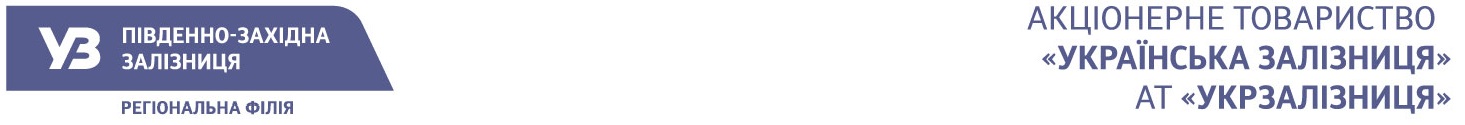                                                                                                                                        uz.gov.uaВиробничий підрозділ «Бахмацька дистанція захисних лісонасаджень»                                                                   вул. Батуринська, буд. 88 , м. Бахмач, 16501, тел.955-81-22-20, факс 955-81-22-20,,10.03.2023	№178Начальнику Управління соціального захистуНіжинської райдержадміністраціїВолодимиру ДРУГАКОВУ Просимо зареєструвати зміни до колективного договору від 10.03.2023 між адміністрацією і профспілковим комітетом виробничого підрозділу Бахмацька дистанція захисних лісонасаджень Державного територіально-галузевого об’єднання «Південно-Західна залізниця» на 2001-2005 роки, пролонгований на 2006-2023 роки».Начальник дистанції                                                      Олександр КРАВЧЕНКОЯкименко Надія,(067-503-49-76)№ п/пПоказники  преміюванняЗа виконання плану, %1Прибуток від реалізації послуг допоміжного виробництва102Недопущення непродуктивних витрат103Виконання обсягів робіт в приведених  гектарах204Виконання завдань по продуктивності праці10№п/пНайменуванняПоказники преміюванняРозмірипремії,%Додаткова преміяв %123451Лісоруби, робітники на лісокультурних (лісогосподарських) роботах2Лісники3Столяри4Водії автотранспортних засобів6Комірник1.Своєчасне і якісне виконання завдань, ведення технічної документації2. Виконання завдань по продуктивності праці3. Дотримання культури виробництва (утримання у належному стані закріпленого обладнання, інструменту, робочого одягу, комор, тощо). Дотримання трудової дисципліни правил з охорони праці та техніки безпеки.201010-20---7Сторожі1.Збереження матеріально-технічних цінностей та механізмів на об’єкті що охороняється2. Виконання завдань по продуктивності праці3. Дотримання культури виробництва (утримання у належному стані закріпленого обладнання, інструменту, робочого одягу, комор, тощо). Дотримання трудової дисципліни правил з охорони праці та техніки безпеки.201010-20---8Електромонтер з обслуговування електроустановок9Бригадири (звільнені) підприємств залізничного транспорту 10Трактористи11Машиністи  (кочегари) котельні1. Своєчасне і якісне виконання щодо обслуговування  котлів, здійснення пуску, регулювання та зупинки котлів2. Виконання завдань по продуктивності праці3. Дотримання культури виробництва (утримання у належному стані закріпленого обладнання, інструменту, робочого одягу, комор, тощо) Дотримання трудової дисципліни правил з охорони праці та техніки безпеки.201010-20---№Код згідно з класифі-катором професій (ДК003-95)Професійна назва роботи Найменування спецодягу, спецвзуття та інших засобів індивідуального захистуТермін носіння(місяців)Заміна, яка дозволяється  1                2                34         516141Лісоруб При виконанні роботи із стрижки живої огорожі і при рубці захисних лісонасаджень:При виконанні роботи із стрижки живої огорожі і при рубці захисних лісонасаджень:При виконанні роботи із стрижки живої огорожі і при рубці захисних лісонасаджень:16141Лісоруб - костюм бавовняний1216141Лісоруб - куртка брезентова2416141Лісоруб - рукавиці комбіновані116141Лісоруб - плащ із плащ-намету36Плащ прогумований 16141Лісоруб - нарукавники брезент.чергові16141Лісоруб - чоботи кирзові12напівчоботи16141Лісоруб - каска захиснаДо зносу16141Лісоруб - окуляри захисніДо зносу16141Лісоруб - жилет сигнальний із світловідбивальними смугами1216141Лісоруб - літній головний убір1216141Лісоруб При виконанні в зимовий період роботи з рубки, прочистки і проріджування захисних лісонасаджень і догляду за ними, а також на роботах з очищення  колії і стрілочних переводів від снігу:При виконанні в зимовий період роботи з рубки, прочистки і проріджування захисних лісонасаджень і догляду за ними, а також на роботах з очищення  колії і стрілочних переводів від снігу:При виконанні в зимовий період роботи з рубки, прочистки і проріджування захисних лісонасаджень і догляду за ними, а також на роботах з очищення  колії і стрілочних переводів від снігу:16141Лісоруб - теплозахисний костюм типу „Колійник”36теплозахисний костюм типу „Гудок”16141Лісоруб - валянки48/36чоботи утеплені16141Лісоруб - колоші на валянки24чоботи утеплені16141Лісоруб - шапка-вушанка із звукопровідними вставками3616141Лісоруб - рукавиці ватяні1216141Лісоруб - зимовий підшоломник1226141Робітник на л/г роботах- костюм бавовняний1226141Робітник на л/г роботах- рукавиці комбіновані126141Робітник на л/г роботах- плащ із плащ-намету36Плащ прогумований 26141Робітник на л/г роботах- нарукавники брезент.чергові26141Робітник на л/г роботах- чоботи кирзові12напівчоботи26141Робітник на л/г роботах- жилет сигнальний із світловідбивальними смугами1226141Робітник на л/г роботахДодатково на роботах по прибиранню порубкових залишків та вантажно-розвантажувальних роботах:Додатково на роботах по прибиранню порубкових залишків та вантажно-розвантажувальних роботах:Додатково на роботах по прибиранню порубкових залишків та вантажно-розвантажувальних роботах:26141Робітник на л/г роботахРукавиці брезентові226141Робітник на л/г роботахВзимку додатково:Взимку додатково:Взимку додатково:26141Робітник на л/г роботах- теплозахисний костюм типу „Колійник”36теплозахисний костюм типу „Гудок”26141Робітник на л/г роботах- валянки48/36чоботи утеплені26141Робітник на л/г роботах- колоші на валянки2426141Робітник на л/г роботах- шапка-вушанка із звукопровідними вставками3626141Робітник на л/г роботах- рукавиці ватяні1238331.18332.1Тракторист, Машиніст екскаватораКостюм бавовавняний з пилонепропускної тканини 12Костюм бавовняний38331.18332.1Тракторист, Машиніст екскаватора- рукавиці комбіновані1,038331.18332.1Тракторист, Машиніст екскаватора- чоботи кирзові з захисним подноском12чоботи кирзові38331.18332.1Тракторист, Машиніст екскаватора- жилет сигнальний із світловідбивальними смугами1238331.18332.1Тракторист, Машиніст екскаватораНа зовнішніх роботах зимою додатково :На зовнішніх роботах зимою додатково :На зовнішніх роботах зимою додатково :38331.18332.1Тракторист, Машиніст екскаватора- теплозахисний костюм типу „Колійник”36теплозахисний костюм типу „Гудок”38331.18332.1Тракторист, Машиніст екскаватора- валянки48/36Чоботи утеплені38331.18332.1Тракторист, Машиніст екскаватора- колоші на валянки	24412221221.27233.2Начальник виробничої дільниці, майстер лісулісник, бригадир. - костюм бавовняний12412221221.27233.2Начальник виробничої дільниці, майстер лісулісник, бригадир. - плащ плащпалаточний або брезентовий36412221221.27233.2Начальник виробничої дільниці, майстер лісулісник, бригадир. - чоботи кирзові12412221221.27233.2Начальник виробничої дільниці, майстер лісулісник, бригадир. - літній головний убір12412221221.27233.2Начальник виробничої дільниці, майстер лісулісник, бригадир.   Взимку  додатково :  Взимку  додатково :  Взимку  додатково :412221221.27233.2Начальник виробничої дільниці, майстер лісулісник, бригадир. - теплозахисний костюм “Гудок”48- теплозахисний костюм типу „Колійник”412221221.27233.2Начальник виробничої дільниці, майстер лісулісник, бригадир. - шапка вушанка із звукопровідними вставками36412221221.27233.2Начальник виробничої дільниці, майстер лісулісник, бригадир. - рукавиці ватяні12412221221.27233.2Начальник виробничої дільниці, майстер лісулісник, бригадир. - валянки48/36Чоботи утеплені412221221.27233.2Начальник виробничої дільниці, майстер лісулісник, бригадир. - колоші на валянки	24Чоботи утеплені412221221.27233.2Начальник виробничої дільниці, майстер лісулісник, бригадир. - жилет сигнальний із світловідбивальними смугами1258332.2Водій автомобіляПри керуванні легковим  і вантажним автомобілем, автобусом:При керуванні легковим  і вантажним автомобілем, автобусом:При керуванні легковим  і вантажним автомобілем, автобусом:58332.2Водій автомобіля- костюм бавовняний1258332.2Водій автомобіля- рукавиці комбіновані 358332.2Водій автомобіляЧоботи кирзові12Черевики робочі58332.2Водій автомобіля- куртка бавовняна на утеплювальній прокладці 36- теплозахисний костюм типу „Колійник”, теплозахисний костюм типу „Гудок”58332.2Водій автомобіля- штани бавовняні на утеплювальній прокладці36- теплозахисний костюм типу „Колійник”, теплозахисний костюм типу „Гудок”58332.2Водій автомобіля- жилет сигнальний із світловідбивальними смугами2458332.2Водій автомобіляЧоботи утеплені3658332.2Водій автомобіляПри виконанні робіт з ТО та Р на оглядових канавах :58332.2Водій автомобілякаска будівельника з підшоломникомчергова62213.22148.21222.2Інженер з ОП, Інженер л/г,інженер з охорони та захисту лісу,майстер РЕММ, головний механік- костюм бавовняний1262213.22148.21222.2Інженер з ОП, Інженер л/г,інженер з охорони та захисту лісу,майстер РЕММ, головний механік- чоботи кирзові2462213.22148.21222.2Інженер з ОП, Інженер л/г,інженер з охорони та захисту лісу,майстер РЕММ, головний механік- жилет сигнальний із світловідбивальними смугами1262213.22148.21222.2Інженер з ОП, Інженер л/г,інженер з охорони та захисту лісу,майстер РЕММ, головний механікЗимою додатково :Зимою додатково :Зимою додатково :62213.22148.21222.2Інженер з ОП, Інженер л/г,інженер з охорони та захисту лісу,майстер РЕММ, головний механік- костюм теплозахисний “Гудок”48- теплозахисний костюм типу „Колійник”,7Машиніст (кочегар) котельні. При роботі котелень на твердому паливі при ручному завантаженніПри роботі котелень на твердому паливі при ручному завантаженніПри роботі котелень на твердому паливі при ручному завантаженні7Машиніст (кочегар) котельні. - костюм бавовняний з вогнезахисним просоченням 12костюм бавовняний7Машиніст (кочегар) котельні. - рукавиці комбіновані27Машиніст (кочегар) котельні. - окуляри захисні- черевики шкіряні До зносу    12Чоботи кирзові7Машиніст (кочегар) котельні. -  куртка бавовняна на утеплювальній прокладці24куртка ватяна89152Прибиральник виробничих і службових приміщень- халат бавовняний1289152Прибиральник виробничих і службових приміщень- рукавиці комбіновані289152Прибиральник виробничих і службових приміщеньДля миття підлоги і місць загального користування додатково:Для миття підлоги і місць загального користування додатково:Для миття підлоги і місць загального користування додатково:89152Прибиральник виробничих і службових приміщень- чоботи гумові 1289152Прибиральник виробничих і службових приміщень- рукавиці гумові 689152Прибиральник виробничих і службових приміщеньНа зовнішніх роботах узимку додатково:89152Прибиральник виробничих і службових приміщенькуртка бавовняна на утеплювальній прокладці36куртка ватяна9Електромонтер- напівкомбінезон бавовняний12Костюм бавовняний9Електромонтер- рукавиці діелектричнічергові9Електромонтер- колоші діелектричнічергові9ЕлектромонтерДля роботи  взимку додатково :Для роботи  взимку додатково :Для роботи  взимку додатково :9Електромонтер- теплозахисний костюм “Гудок”- чоботи кирзові4812теплозахисний костюм типу „Колійник”,10Столяр, бригадир ДОЦ, майстер ДОЦ начальник ДОЦ- куртка бавовняна на утеплювальній прокладці  24куртка ватяна10Столяр, бригадир ДОЦ, майстер ДОЦ начальник ДОЦ- костюм бавовняний1210Столяр, бригадир ДОЦ, майстер ДОЦ начальник ДОЦ- рукавиці комбіновані210Столяр, бригадир ДОЦ, майстер ДОЦ начальник ДОЦ- окуляри захисніДо зносу10Столяр, бригадир ДОЦ, майстер ДОЦ начальник ДОЦ- навушники захисніДо зносу10Столяр, бригадир ДОЦ, майстер ДОЦ начальник ДОЦ- черевики робочі12Чоботи кирзові111226.2Начальник дистанції,Заступник  начальника дистанції, - костюм бавовняний 12111226.2Начальник дистанції,Заступник  начальника дистанції, - черевики шкіряні12чоботи кирзові111226.2Начальник дистанції,Заступник  начальника дистанції, - теплозахисний костюм  “Колійник ”48- теплозахисний костюм “Гудок”111226.2Начальник дистанції,Заступник  начальника дистанції, - жилет сигнальний із світловідбивальними смугами12124131КомірникПри видачі зі складу підприємства інструменту, запасних частин, лакофарбових красочних виробів, паливно-мастильних матеріалів:При видачі зі складу підприємства інструменту, запасних частин, лакофарбових красочних виробів, паливно-мастильних матеріалів:При видачі зі складу підприємства інструменту, запасних частин, лакофарбових красочних виробів, паливно-мастильних матеріалів:124131Комірник- халат лавсано-віскозний12124131Комірник- фартух прогумований з нагрудником12124131Комірник- рукавиці комбіновані1,5124131Комірник- рукавиці гумові Чергові124131Комірник- нарукавники6124131КомірникПри роботі на відкритому повітрі і неопалюваному приміщенні зимою додатково:При роботі на відкритому повітрі і неопалюваному приміщенні зимою додатково:При роботі на відкритому повітрі і неопалюваному приміщенні зимою додатково:124131Комірник- куртка та штани бавовняні з утеплюючиєю підкладкою36Теплозахисний костюм „Колійник”124131Комірник- валянки48/36Чоботи утеплені 124131Комірник- калоші на валянки24Чоботи утеплені 13Слюсар з ремонту сільськогосподарських машин та устаткування - костюм бавовняний1213Слюсар з ремонту сільськогосподарських машин та устаткування - рукавиці комбіновані213Слюсар з ремонту сільськогосподарських машин та устаткування Рукавички діелектричнічергові13Слюсар з ремонту сільськогосподарських машин та устаткування Калоші діелектричнічергові 13Слюсар з ремонту сільськогосподарських машин та устаткування Окуляри захисні закритідо зносу13Слюсар з ремонту сільськогосподарських машин та устаткування - постійно зайнятих на роботах зимою додатково:- постійно зайнятих на роботах зимою додатково:- постійно зайнятих на роботах зимою додатково:13Слюсар з ремонту сільськогосподарських машин та устаткування - чоботи кирзові 1213Слюсар з ремонту сільськогосподарських машин та устаткування - теплозахисний костюм типу „Колійник”36теплозахисний костюм типу „Гудок”13Слюсар з ремонту сільськогосподарських машин та устаткування - плащ  із плащ-намету 36плащ прогумований 14ЕлектрогазозварникКостюм брезентовий  для зварника1214ЕлектрогазозварникЧеревики шкіряні12Чоботи кирзові 14ЕлектрогазозварникРукавиці брезентові214ЕлектрогазозварникОкуляри захисніДо зносу14ЕлектрогазозварникРукавиці діелектричніЧергові14ЕлектрогазозварникШолом  захиснийЧергові14ЕлектрогазозварникЩиток захиснийДо зносу14ЕлектрогазозварникКостюм бавовняний 1214ЕлектрогазозварникРукавиці комбіновані 114ЕлектрогазозварникВзимку додатково :1214ЕлектрогазозварникТеплозахисний костюм  «Колійник» 36куртка  і штани на утеплювальній прокладці14ЕлектрогазозварникЧоботи утеплені36159152СторожПід час чергування на території  виробничої дільниці:159152СторожКостюм віскозно-лавсановий12костюм бавовняний 159152СторожЧоботи кирзові 12159152СторожПід час охорони складських приміщень та територій додатково:12159152СторожПлащ прогумований 24159152СторожВзимку  на зовнішніх роботах додатково:159152СторожТеплозахисний костюм  «Колійник» 36куртка  і штани на утеплювальній прокладці159152СторожШапка-вушанка із звукопровідними вставками36159152СторожРукавиці ватяні24159152СторожЧоботи утеплені36№Код згідно з класифі-катором професій (ДК003-95)Професійна назва роботи Найменування спецодягу, спецвзуття та інших засобів індивідуального захистуТермін носіння(місяців)Заміна, яка дозволяється  1                2                34         516141Лісоруб При виконанні роботи із стрижки живої огорожі і при рубці захисних лісонасаджень в 30-и кілометровій зоні ЧАЕС:При виконанні роботи із стрижки живої огорожі і при рубці захисних лісонасаджень в 30-и кілометровій зоні ЧАЕС:При виконанні роботи із стрижки живої огорожі і при рубці захисних лісонасаджень в 30-и кілометровій зоні ЧАЕС:16141Лісоруб - костюм бавовняний1816141Лісоруб - куртка брезентова3616141Лісоруб - рукавиці комбіновані216141Лісоруб - плащ із плащ-намету54Плащ прогумований 16141Лісоруб - нарукавники брезент.чергові16141Лісоруб - чоботи кирзові18напівчоботи16141Лісоруб - каска захиснаДо зносу16141Лісоруб - окуляри захисніДо зносу16141Лісоруб - жилет сигнальний із світловідбивальними смугами1216141Лісоруб - літній головний убір1816141Лісоруб При виконанні робіт в зимовий період в 30-и кілометровій зоні ЧАЕС:При виконанні робіт в зимовий період в 30-и кілометровій зоні ЧАЕС:При виконанні робіт в зимовий період в 30-и кілометровій зоні ЧАЕС:16141Лісоруб - теплозахисний костюм типу „Колійник”54теплозахисний костюм типу „Гудок”16141Лісоруб - валянки72/54чоботи утеплені16141Лісоруб - колоші на валянки36чоботи утеплені16141Лісоруб - шапка-вушанка із звукопровідними вставками5416141Лісоруб - рукавиці ватяні18Начальник виробничої дільниці,майстер лісулісник,бригадир- костюм бавовняний18Начальник виробничої дільниці,майстер лісулісник,бригадир- плащ плащпалаточний або брезентовий54Начальник виробничої дільниці,майстер лісулісник,бригадир- чоботи кирзові18Начальник виробничої дільниці,майстер лісулісник,бригадир- літній головний убір18Начальник виробничої дільниці,майстер лісулісник,бригадир  Взимку  додатково :Начальник виробничої дільниці,майстер лісулісник,бригадир- теплозахисний костюм “Гудок”54- теплозахисний костюм типу „Колійник”Начальник виробничої дільниці,майстер лісулісник,бригадир- шапка вушанка із звукопровідними вставками54Начальник виробничої дільниці,майстер лісулісник,бригадир- рукавиці ватяні18Начальник виробничої дільниці,майстер лісулісник,бригадир- валянки72/54Чоботи утепленіНачальник виробничої дільниці,майстер лісулісник,бригадир- колоші на валянки	36Начальник виробничої дільниці,майстер лісулісник,бригадир- жилет сигнальний із світловідбивальними смугами12Від адміністраціїВід профспілкового комітетуЗам. начальника дистанціїЗам. голови профкому        .Інженер з охорони праціЦехком ПЧЛУ-1ЕкономістНачальник ОРГІнспектор по кадрамЦехком ДОЦ 